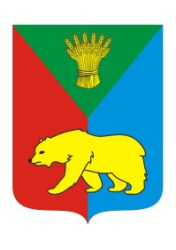  РОССИЙСКАЯ ФЕДЕРАЦИЯ ИРКУТСКАЯ ОБЛАСТЬ ИРКУТСКИЙ РАЙОН ХОМУТОВСКОЕ МУНИЦИПАЛЬНОЕ ОБРАЗОВАНИЕАДМИНИСТРАЦИЯПОСТАНОВЛЕНИЕ 17.06.2015 № 95 о/д           с.ХомутовоО введении «Особого противопожарного режима» на территории Хомутовского муниципального образования       В связи с прогнозом неблагоприятных метеорологических явлений и возникающей угрозой населенным пунктам и объектам экономики, в целях обеспечения безопасности жизнедеятельности населения на территории Хомутовского муниципального образования, в соответствии  со ст. 14  Федерального закона от 06.10.2003 года  №131-ФЗ «Об общих принципах организации местного самоуправления в Российской Федерации», ст.11 Федерального Закона от 21.12.1994 года №68-ФЗ «О защите населения и территорий от чрезвычайных ситуаций природного и техногенного характера», ст.ст.19,30 Федерального закона от 21.12.1994 года № 69-ФЗ  «О пожарной безопасности»,  Постановлением Правительства Иркутской области от 11 июня 2015 года №292-пп «Об установлении на территории Иркутской области «Особого противопожарного режима», руководствуясь  ст. 6 Устава Хомутовского муниципального образования, ПОСТАНОВЛЯЕТ:1. Установить на территории Хомутовского муниципального образования с 12 часов 00 минут 17 июня 2015 года до 12 часов 00 минут 13 июля 2015 года «Особый противопожарный режим».2. Ведущему специалисту администрации Труфановой О.Ю. выполнить комплекс мероприятий по обеспечению пожарной безопасности на территории Хомутовского муниципального образования:2.1. Продолжить работу ранее созданных постоянно действующих оперативных штабов на период установления «Особого противопожарного режима»;2.2. В переделах полномочий в установленном порядке ввести в случае установления 4 и 5 классов пожарной опасности в лесах в зависимости от условий погоды ограничение пребывания граждан  в лесопарковых зонах и въезда в них автотранспортных средств, изготовить и установить предупредительные аншлаги «Въезд запрещен»;2.3.  Продолжить обустройство новых и восстановление ранее устроенных противопожарных барьеров и минерализованных противопожарных полос, вокруг населенных пунктов;2.4. Провести проверку готовности систем оповещения населения в случае возникновения чрезвычайной ситуаций;2.5. Проверить устойчивость телефонной и иных видов связи с начальниками территориальных отделов агенства лесного хозяйства Иркутской области по Иркутскому району, осуществляющими свою деятельность в границах муниципального образования, а также подразделениями государственной противопожарной службы по Иркутскому району, отделом надзорной деятельности по Иркутскому району;2.6. Обеспечить проведение разъяснительной работы путем раздачи листовок, памяток под роспись, по предупреждению пожаров и соблюдение мер пожарной безопасности;2.7. Организовать информирование населения  о складывающейся обстановке с лесными пожарами;2.8. Ежедневно предоставлять доклад  о состоянии и развитии лесопожарной обстановки дежурному диспетчеру в отдел ЕДДС Иркутского района к 16.00 часам, при возникновении угрозы перехода лесного пожара на населенные пункты доклад предоставлять немедленно.3. Рекомендовать руководителям предприятий и организаций всех форм собственности, председателям садоводческих, огороднических и дачных некоммерческих объединений:3.1. Привести в готовность силы и средства, в том числе поливочную и землеройную технику  для возможного использования в тушении пожаров; 3.2. Обеспечить очистку территории в соответствующей организации, в том числе в пределах противопожарных расстояний между объектами, от горючих отходов, мусора, тары и сухой растительности, а также от сухостойных деревьев  и кустарников;3.3. Проверить средства пожаротушения (пожарные емкости, скважины, водопроводы);3.4. Привести в готовность объектовые подразделения добровольной пожарной охраны, добровольной пожарной дружины;3.5. Провести совещания с председателями садоводческих, огороднических и дачных некоммерческих объединений граждан по соблюдению требований пожарной безопасности.4. Опубликовать настоящее Постановление в установленном законом порядке.5. Контроль за исполнением настоящего Постановления оставляю за собой.Исполняющий обязанности Главы администрации                                                                 В.Л. ШелеповПодготовил:_________ О.Ю.Труфанова«___»________2015 г.Согласовано:И.о.Управляющего  делами администрации__________ И.В. Бердникова«___» _______2015 г.Консультант  юридического отдела___________О.С. Пальченкова«___»_______2015 г.Список рассылки:1 экз. - дело